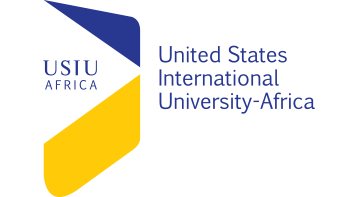 FALL 2023 DEAN’S LISTAbdalla, Farhat FuadAbdalla, Hisham MohamedAbdalla, Imran MbwanaAbdalla, Nawal FawzyAbdi, Anisa MohamedAbdi, Asma MohamudAbdi, Ilhan BirikAbdi, Mohamed BashirAbdi, MohameddeqAbdi, Umalkheir AhmedAbdikadir, Aliya FeisalAbdikadir, Asiya MohamedAbdinoor, Mustaf AdenAbdullahi, Zakariya HassanAbdulle, Fardosa NurAbuodha, Wendy TabithaAburo, Abdirahim YussufAbwoga, Brenda MueniAcen, Miriam OkweraAchebi, Nessrellah MichaelaAchieng', Gabriella HopeAchieng, Mercy JoanAchoki, BradleyAchola, Amanda-Marie NabwireAchola, Helen AkumuAdams, NafisahAdan, Ubah AhmedAdan, Zahra DaganeAdetula, Phillip EniolaAdhiambo, Mildred MargaretAdhiambo, Whitney AkinyiAfurika, ElizabethAgula, Marylyn PatienceAhmed, Aisha HassanAhmed, Amina ZemranAhmed, Khalid AbdullahiAkalu, Shalom AbebeAkinyi, Sharon LavinAkuwom, JacintaAlang'o, Alice AnyimAlemayoh, Haymanot GidenaAlexis, Everest MinaniAli, Amran IsaacAl-Maery, Eshe Abubakar_SalimAlphaxard, Goodluck MiniphAmbasa, Liwazo Joy_LenienceAmemba, Marylyn SayiedhaAmin, Sowdo AhmedAmito, Brenda BettyAmuge, Esther OriboAndahwa, Sharon JoyceAnunda, Emmanuel MwanikaAnyika, Chesia KavongaApio, Immaculate OkweraApuwatt, Yasmin ChebetAregay, Weldesenbet ZerayAridi, Angela NzavayeArinaitwe, NormanAseno, Ephy AwuorAsiimwe, RabeccaAtango, Arime LydiaAtemi, Manka EnnieAtuhurire, ManuelaAwad, Mohamed AbdallahAyimbisa, Abigail AyinsungyaBailey, RizikiBakari, Omar HeroBakhoya, Audry ImbukwaBalingene, N'sii DanBaptees, Silvia LokwangBarre, Yusuf MuhumedBashir, Amin AbdiBenimana, BeliseBerhe, Melat DestaBernard, Bryan MusyokiBessie, JenniferBhadresa, Veer TarunBirech, Mercy CheronoBoateng, Samuel AntwiBonavanture, NsengimanaBonyo, Jeff OtienoBorkhataria, Pruthvi BharatBoum Nkot, Emmanuel DieudonneBuhendwa, Sarah KalizaBukenya, Jemimah NamulindwaBukuru, JeanBulege, Agnes KennedyBusieka, Sandra NyamburaBw'onderi, Yuro AungoByaruhanga, ErishaCanillo, Widat HenryChaudhry, FarheenChauhan, Abhay ManeshChawanda, Justice PembaChege, Beatrice WanjikuChege, Faith WanjiruChege, Junnrose WanjikuChepkemboi, MitchelleCheruiyot, Rose ChepkosgeiChesuro, Everlyne Chepkew,KalinyChiangatiaka, ObviousChianu, Francis ChigozirijeChika, Mmesoma SharonChimbwanda, Tapiwa CivilChinyani, EsnartChirairo, ShekinahChirwa, Adezy UtriciaChisunka, MosesChol Michael, Yar MaryChungu, TamaliDahir, Abdi Muhaymin_MahamadDalal, Sanaa RiyazDas, NayanaDas, YashnaDavdra, Bansi NimeshDave, WisdomDayib, Abdifatah AbdulahiDeng, Dut MalukDibassy, KemoDivecha, Vivek SushilDixit, Eesha DineshDobdinga, Mantan DelaDudi, Nyok LuatEbole, Lindah NyagohaEdodi, MiltonEkuam, Levin EkalaleElias, MuchuiElon, Bett KipngetichElue, Chiadika SomtoEtandala, Asafu MamlakaFadonna, Begin InellghbinoseFarah, Nasteho AbdullahiGabriel, ParisGachoka, Naomi W.Gakuo, Violet WanjiruGalava, Natasha LuluGashaw, Hana HailemariamGathatwa, Esther WanjiruGathigi, Caroline WanguiGathirimu, Beth WambuiGathoni, MaureenGebregergs, Diana ArayaGebremariam, Eadom HailesilassieGebremariam, Samuel AbrhaGebreslassie, Tirhas TeklayGelle, Katra SalatGichangi, Wambui JoannaGichini, Serah WanjikuGichora, Bob ChombaGichora, Michael NgugiGichuhi, Crystal MuthoniGinindza, Phiwayinkhosi OniGitau, Celestine WanjiruGitau, Evalyne NjokiGitau, Lydia WanjikuGitau, Mark MuchokiGitau, Nicole WanjikuGitene, Esther KagureGithae, Morgan WahomeGithaiga, Vincent KiarieGithii, Fine MuthoniGithinji, AdrianGithinji, Betty MuthoniGithinji, Rebecca WambuiGithire, Jordan NdiranguGithuku, Paula WamaithaGizaw, Hermela SeltanuGodonou, BernardGudhka, Riya HimmatlalHadulo, Andy EmmanuelHailu, Natnael GetachewHasham, Feisal OmerfarukHasham, Maimuna EbrahimHassan, Ahmed AbdiHassan, Asnaa AhmedHassan, Barwaqo IssackHassan, Samia AbdiHassan, Zakariya HusseinHassanali, Fatema HasnainHassanali, Maarya IqbalHirani, Ashwani RavjiHirani, Vansh LaljiHozheri, KelseyHussein, Omar AbdirahmanIbrahim, Sadam HusseinIbrahim, Zuhaib AbdikadirIchungwa, Catherine NyamburaIkamba, Cathbert FanuelIkang'u, Sarah NjeriInjira, Bridget LenaIrakiza, Benitha ArleneIranzi, InnocentIrose, Lisa RoseIrumba, IanIrungu, Sharon MuringiIssack, Zamzam IbrahimJama, Catherine NjokiJanoowalla, Mariyah MurtazaJattani, Godana BonayaJele, Abdikadir AbdinasirJim, Falconery AkothJoan, ChepkiruiJoseph-George, Confidence TamunoKaaria, Faith KananaKabera, RuthKafi, Jaili AbdallaKageche, Damaris NyokabiKahindi, Brian NjugunaKahindi, Samson MatanoKahsay, Ambachow YkalomKaikai, Liana NamunyakKairu, Sharon NyawiraKajome, TelmaKaka, Husain ZohairKamaha Kamaha, Ronald_parfaitKamande, Rose NjeriKamau, Ashley NyamburaKamau, Lucy_Anne MukuhiKamau, Margaret WamweruKamau, Maria WanjiruKamau, Perpetua GathoniKamau, Peterson BachiaKamau, RaphaelKamera, Tanyaradzwa NamataiKampa, Daniella WakonyoKanana, CynthiaKang'ethe, Zafril KateeKanyarati, WanjaKar, Abdiaziz IbrahimKariithi, Peter MirithuKarimi, Joy NyawiraKarimi, Rachael NjeriKaringa, Brown MutahiKariuki, Elsa WambuiKariuki, Melissa GathoniKariuki, Patrick KeeganKarugu, Wanjiru NganathaKasow, Ibrahim MohamedKasozi, Joshua MarvinKatandala, RachealKatuta, Cindy KavitheKauli, MkalaKavisi, Moses JohnKebede, Betelhem GetachewKelen, LenoraKelly-Pride Fru, AkwaKemboi, Anita JemugeKemunto, Angel MariaKendi, DorisKhalif, Najma MohamedKhan, Nusrat BushraKher, Stephen__Makuar YakKiamba, Stephanie WausiKiambi, Dennis KiriinyaKibagendi, Dustine AtegeKibaru, Fiona Njeri_AnneKibegi, Queen EstherKibwana, Sean MukizaKiiza, BarbraKim, Jin_SuKimani, Clara WambuiKimani, Stella NjeriKimani, Wendi NjeriKimanthi, Nicole KaswiiKimario, Silvia SerafinKimathi, Bridget GakiiKimojino, Mwajuma YusufKing'ori, BradleyKiniti, Amina LuckyKinyua, Alexis WanjaKinyua, Joan WawiraKinyua, Nicole VirginiaKinyungu, Peggy NdetoKirabo, DeborahKiragu, Samuel NjukiKirembeka, JustinKiseli, Rose MbitheKisia, Gracy Betty_MweluKithinji, Susan WangariKithuka, Keren MweluKitilit, Elsie CheptooKitonyi, Dianah MalembaKituva, Emmanuel KyamaKiunga, Lorna MwendwaKivuva, Michelle MumoKivuvo, Gladness AbsalomKoki, Victoria Ashley_MusyokaKombe, Joylin HamzaKombo, Keisha Ann_MuthoniKoor, Lual LualKorir, Immaculate ChepkuruiKosen, Speranza WanjiruKosgei, Dianah ChebetKulane, Aisha AbdirashidKumbharana, Hetal SudhirKuot, Yar Deng_MacharKur, Ayak Monyluak_KiirKuria, Anthony KinyanjuiKusimba, Anthony MusiriKutama, RuvimboKwagala, Hannah TusuubiraKwalia, Sandra ChelagatKwangware, TafadzwaKwesiga, Ronald HunterKyallo, Gloria PatienceKyalo, Fina MueniKyalo, Paula VinyaKyeremateng, MartinLadha, Faraaz FaridLavirick, Sebit JustinLe Ker, FlorieLegese, Yeebyo GebregergsLekakwar, Josephine NtanywaLemu, Whitney AkuomLeposo, Nicole GathoniLeseita, Nang'ida LemoongaLimisi, Michael VukasuLinda, KukundaLisege, Romanus OmutoLosiamuto, Agneta CherotichLueling, KristofLukhoni, Daniel WanguriaLunau, Jan-CedarLunghi, Fabianne NjeriLungu, EmeriaLutaaya, Samuel Jovan_SemwangaMaalim, Mohammed DahirMabior, Mabior MajierMacharia, Irene NjeriMacharia, Kiende KathureMackenzie, Nikki WanzaMagada, Lisa AdisaMaghanga, Marion Saru-RenaldaMagutshwa, Primrose ThethelaniMahat, Siham MohamudMaina, Anna NgaruMaina, Clarace WambuiMaina, Eddie KamandeMaina, Jasmine WambuiMaina, Joy WanguMaina, Julie WanguiMaiyo, Faith ChepkemboiMajok, Nyakor MaryMakuetche, NadineMakwaza, Grace LeratoMala, Angel AwuorMaliti, Stacy NdanuMalombe, JacquelineMalu, Naod TesfalemManani, Nicole MusabiMangoro, KudzaiManjari, Carlton MwangiMante, Daniel AboahManuellah, ImaniManzi, BrightMapenzi, TashaMarimba, Tiffany NyakinyuaMasabarakiza, LydiaMasayi, Nastic NaomiMasese, Ivy KemuntoMasinde, Samuel WangilaMateru, Doreen HugoMatheka, Francis WekuloMathenge, Chantel WangareMathu, Ann WambuiMatumbi, Evelyn MakenaMautia, Pauline BosiboriMayabi, Ivy AsachiMayenga, Sylvia KwambokaMbabazi, RitahMbagaya, Alexia NyandikoMbarani, Abukira WagahMbiru, WairimuMboto, Laura Achieng'Mboya, Grace ValerianMbugua, Jeff Ndung'uMbugua, Kate NjeriMbugua, Michelle WanjikuMbugua, Wanjiku BeccaMburu, Karen WanjikuMbusiro, Suzette VanessaMelita, Jill SimantoMerchant, Aadil MehandiMerigi, NicoleMgandila, Grace MartinMhango, KateMicheni, Joy MukamiMichira, Melchizedek KimoriMidida, Antonina AumaMilanoi, Soyenna RimasMinani, Tuishime ChantalMiranda, Innayah AadilMise, Selmah TzindoriMitala, Karen OliveMitawa, MikeMithamo, Rose NjeriMkwachula, PriscaMmari, Malcolm HenryM'mbetsa, Audrey LuvunoMndzebele, Sandzisiwe CharlayneMoalim, Omar SayidaliModi, Yagneshkumar PratikkumarMohamed, Aisha IbrahimMohamed, Alisha AminmohamedMohamed, Deqa SalatMohamed, Hafsa AbshirMohamed, Khalid AhmedMohamed, Naima SaidMohamed, Nur OmarMohammed, Abdulaziz BashirMohamud, Faniyo NoorMohamud, Naima AbdikadirMoilinga, Asiga Gobi_TiberioMokaya, Laura KwambokaMollel, Rosemary GabrielMonaheng, Lesala PhilipMorara, Cindy KemuntoMorara, Donna KeruboMorarji, Rajvi RajeshMouti, Nyabuto DavidMpore, Jude RyanMsamba, Winnie GodloveMsiska, ZizwaniMtajuka, Nakai MkagilageMtuweta, Caleb MuhubiriMuchesia, Bryan AnyikaMuchilwa, Queen TwylaMuchina, Sarah NdutaMudiwa, Millicent TatendaisheMugambi, KelvinMuganga, Aime DesireMugisha, DivineMugo, Shirleen NyamburaMugumbu, Ibrahim HambaMugume, Anna ShalomMugumya, Charine Cherie_NinsimaMuhatia, Abel ShisialiMuhindi, Shanaya GathoniMuhire, SharifuMuhu, Stacey WanjaMuinde, Patience NdanuMuita, Shalyn JertotichMukabyiringiro, EstherMukashumbusho, LinaMukoya, Bricole AsiachiMule, Stephen KyaloMuleka, Deborah MbayaMumbe, Delicia QueenMumo, Joy MukaiMuna, Faith WairimuMunayi, Fidel MuyembeMunene, Kareen MurugiMungai, Grace Isabella_WanguiMungai, MuthoniMungai, Nicole WambuiMung'au, Priscillah ZoeMungeria, Helena KendiMunyasya, Comfort MutanuMunyiri, Edwin MachariaMuoki, Lovin WavinyaMuraguri, Fiona WamuciiMuraguri, Nick MbagiMureithi, Juliet WanjiruMurera, NadineMurigu, Jed GatheruMuriithi, EzraMurithi, Debbie NkiroteMurithi, Micheni BrianMuriuki, Ann WanguiMuropawembwa, Patience TendaiMusanhu, RuthMusau, Diana NdukuMusau, Neema MutanuMusomba, Angel KaseseMusomba, Neema NdanuMutabazi, FredMuthaka, Auralia MuthoniMuthee, Joan WambuiMuthigani, Michelle WanjikuMutisya, Meshack MumoMutsvanga, Rutendo LorraineMutua, Chelsy MwikaliMutudu, Rebecca PrefinaMutuku, Gideon MusyokiMuugi, Sharon WandiaMuumbi, Matulai ImmanuelMuyanga, Quest NthamaMuyanja, Kambugu Nixon_MarkMwabili, Nathaniel WilliamMwabili, Rose SambaMwande, Fatuma HassanMwangala, Keta JoyMwangi, Geoffrey ChegeMwangi, Isaac GatiriMwangi, Joy ShilluhMwangi, Lynn MumbiMwangi, Monicah WanguiMwangi, Valerie WangariMwari, Charles MbuguaMwenda, BryanMwendwa, Destiny BarakaMyango, JanvierNafula, CatherineNagawa, Petrinah RoyolaNaitore, ImaniNakimera, LauraNakkazi, JoviaNakyazze, Geraldine HannahNalo, Christian MeshackNalubiri, Sharon JustineNamulondo, ShakirahNassur, Reeziki PhellyNavti, Lidwina VerkiaNdagiwenayo, SchadrackNdatimana, Damascene JeanNdayizeye, InnocentNdebele, LangelihleNdege, Tracy WanjaNdemo, Sifa TogiaNderi, Hannah WatiriNderitu, Elsie Kabui_WangombeNderitu, Rachael MuthoniNdichu, Roy MwauraNdikuriyo, Danny ErcyNdinda, MatildaNdolo, Anita MueniN'dorbor, Keith BamakpaNduati, Sharon WairimuNdunda, Sharon MutonoNdungu, KaburaNdung'u, Purity NyokabiNema, CheropNengomasha, Benjamin ZvikomborerNettey, Benita EstherNg'ang'a, Allan ThuoNg'ang'a, Daniel KiriroNganga, Pearl NyamburaNg'anga, Tim MwangiNgano, Walter MurimiNg'ara, Jessica AkelloNgarega, Ashley_Alice MugureNgaruiya, Michelle WambuiNgatia, Annette NjeriNgenyibongi, Alp TshitengaNgeru, Lorraine NjeriNgessah, Tidji LeilaNgugi, Lianne MugureNgugi, NjambiNgugi, Vallarie WambuiNgum, Ambe JoycelineNgure, Emy NyamburaNgwa, Sandra NangaNhial, Ayuen MacharNibaruta, Christa BellaNice, InezaNimbona, Jean NepoNjagi, Alex MuchiriNjagi, Ian AndyNjami, Marsharine Lucy_NdutaNjau, Lewis NdiranguNjenga, Amy NyamburaNjenga, Jimmy JuniorNjenga, Samuel KirokoNjeru, Oliver NjiruNjeru, Ryan MungaNjeru, Ted MugendiNjihia, Betty CynthiaNjihia, George KamunyaNjiru, Lorna NyawiraNjoroge, Andrew KabaNjoroge, Winnie NjeriNjue, Naomi MwendeNjuki, Suzanne WanjikuNobiri, RemildaNoh, JisuNoor, Najma MohamedNorah, Raziyah MwihakiNoti, Bill JuniorNthapalapa, Annie RodrickNunow, Khadro AhmedNur, Ahmednasir MohamedNur, Nasra AbdiNxumalo, Thandiswa VumileNyaga, Victor WachiraNyakundi, Ashley KwambokaNyambane, Randy MisatiNyambok, SaleefNyamwange, Nyang'ara NyamburaNyangao, Patrick OdhiamboNyanja, Rahel AdhyNyanjui, Abigail WarigiaNyaosi, Gilliane Mong'areNyuguto, Claire WambuiNzambuli, Daniel MutaiNzasingizimana, AlleluaNzeli, Patience MwikaliNzioka, Lynne MuniniObetele, Talisa NasikeObuom, Erick OmondiOchiel, Robert OtienoOchieng, Brenda AnyangoOchieng, Diana AmandaOchieng, Maryanne JessaOchieng, Seline AtienoOdawa, Jane AchiengOdengo, Rose AnneOdido, Natalie MargaretOdiembo, Hannington OumaOdongo, Alloys BonnyOduo, Sophy AwuorOduor, Kelvin OpiyoOganda, Wagaki AtienoOgola, John BruceOgonji, Flevian AtienoOgunnusi, Samuel TobiOgutu, RufinusOjiambo, Dennis AlfayoOkall, Gloria AtemiOkello, Jimmy BidongOkeny, Silvano WilliamOkoth, Dafali BillyOkoth, Kelvin OdhiamboOkumu, Catherine NerimaOkundi Jnr, Benson OchiengOlatunji, Oladayo OluwaseunOlive, WambuiOluoko, Shirllie_Praise ApiyoOmar, IbrahimOmar, Omar AbasOmar, TanveerOmboke, Job SteveOmega, ShabaOmondi, Rodah RebeccaOmondi, Vincent JaminOmonge, David OtienoOmutekete, RobinsonOnchari, Doreen KeruboOnchieku, Michelle NyabokeOngwang, Antony OkothOnkundi, Hedwig MachariaOnyancha, Amos OngereOnyango, Sarah AnyangoOnyango, Sheila AtienoOranyeli, Onyinyechukwu MaryOseko, Diana MokeiraOseso, Jodi JubiOsman, Zainab SulemanOsoro, Lorna KemuntoOtara, Fridah BitutuOteng'o, Ivy ReginaOtieno, Benard OkothOtieno, Hope GraceOtieno, Mercy Tania_AkinyiOtieno, Noel CidneyOtieno, Paul OnyangoOtieno, Silas OokoOuko, Mark TinegaOuma, Claire AchiengOwoko, Claudia MarieOwuor, Bridget AtienoOwusu, JanetOyugi, Nelly AdhiamboPandya, Shivangi DharmendrakumarPantaleo, Judith EdwardPasha, ChristopherPatalia, Kajal RajendraPatel, Aesha PragneshkumarPatel, Akshar JayeshkumarPatel, Ashay DipankumarPatel, Bansari RameshbhaiPatel, Daksh PareshkumarPatel, Dharti JigneshPatel, Disha JigneshkumarPatel, Jay SatishPatel, Khush KamleshbhaiPatel, Kisankumar MahendrabhaiPatel, Mansi BirenkumarPatel, Nisarg MiteshkumarPatel, Om NaginbhaiPatel, Prisha PiyushkumarPatel, Shivam BirenkumarPatel, Yesh DineshbhaiPhiri, TeresaPokhariyal, DhruvPragassa, Tory MichaelProvia, Lakica SpeciozaRabango, Edwin Paul'sRagonga, Felix OdhiamboRana, Kush RajeshbhaiRandiek, Ryan AtetoRapando, Zawadi CherutoRaphael, Stephany MweluRashid, Ali DusabeRaza, Adara AlexReson, StephanieReuben, Tema DubeRiak, Keer JokRinyai, Deborah NaekuRoche, Jeremiah RichardRodrigue, Irampa RuberaRotich, Dennis KiplagatRotich, Dominic KiplangatRotich, Emmanuel KipkoechRotich, Gerald KipngenoRotich, Nicole KaptuiyaRuwocha, Silvia IvySaed, Farhan SahalSaid, Sumaiya AbdulhalimSalim, Muhammad AliSalmin, Maajed Swalah-DinSalmin, Mohamed SwabriSamah-Akom, AliceSamini, Helgar NemaSanga, Brenda CharlesSeda, BrianSessanga, Ethan SoziSevidzem, Marilyn MaikaShafi, Ruwaida MohamedShah, Katha HiteshShah, Wasim AktharShah, Yash HitendraSharad, Allan NibadheShariff_Nassir, Swaleh AbdulrahmShigari, Miriam SundayShikotra, Pretty MukeshSibiya, JulietSibomana, JustinSigombe, Kyle Michael__WanyamaSikombe, Lukundo SamuelSimbauni, Lenah NekundaSimiyu, Ruthanne NafulaSingadia, Rheeya PriteshSirma, June JemutaiSolanki, Ronak VinodrayStephen, Jessica MutanuStephen, Rejoice Tabu_JohnsonStocker, Zia ChristinaSuh, TaeseongSulwey, Nicole JudithSunnam, Lakshmi HasritaTale, Winny Chepng'etichTanga, Goldalyn KakuyaTantuo, Zuviel AimeeTariq, SufiaTeklu, Fiyori ZemichealTemba, Anastazia JonasTenai, Sheila CherotichTesfay, Yanet NiguseTeshome, Snit KahsayTezira, EstherThayu, Simaloi KaharaThiel, Carlota FeliciaTiso, Abut SelemanTonui, Ivyn ChepchumbaTravis, Nziza LarryTsindoli, Declan MukunaTs'osane, Sebongile PreciousUmutoni, Mercy TessyVadher, Esha KaushikkumarVaghela, Shaileja KumariVarghese, Rachel BinoyVats, GopikaVekariya, Khushita LaljiVekariya, Saahil ParbatVisanguliryo, Prince MuhindoViyano, ChristaneeVora, Shaurav DivyeshWachira, Austin MuthikeWafula, Margret AtemiWaga, Nicole AdekinyiWagikuyu, ZinaidahWahome, Esther WangariWainaina, KamauWainaina, Lilian WanjiruWaiyaki, Victory MukeniaWakonyu, AgnesWamani, ErinahWambaa, Cynthia WariaraWambua, Faith NdindaWambugu, Cindy NjeriWambugu, Joshua RuheniWanangwe, Steve LutaliWang'ondu, Stephanie_Ida WanjikuWanjiku, Virginia NjeriWanjiru, Vanessa BeyonceWanjohi, Mercy MuthoniWanyoike, Joyce WachukaWanyonyi, Nicole MisanyaWasonga, Joy WanjiruWattimah, Talya NarotsoWavinya, Sheilla MwikaliWaweru, George NgigiWaweru, Gibson NdaigaWaweru, Shanice WanjiruWayuga, Lewis IsayahWelu, Ftaw GebremariamWhayo, MollyWilliam, Saumu DzameWilliam, Wayne MajaleYainshet, Betelhem AreayaYamu, Liliane AshimweYiaile, Janet SereyaYohanis, Hanna NyamalYussuf, Abdirahman MohamedYussuf, Ibrahim MohamedYusuf, Musa MohamedZahaya, Ruvimbo KimberlyZakir, Taher Aliasgher